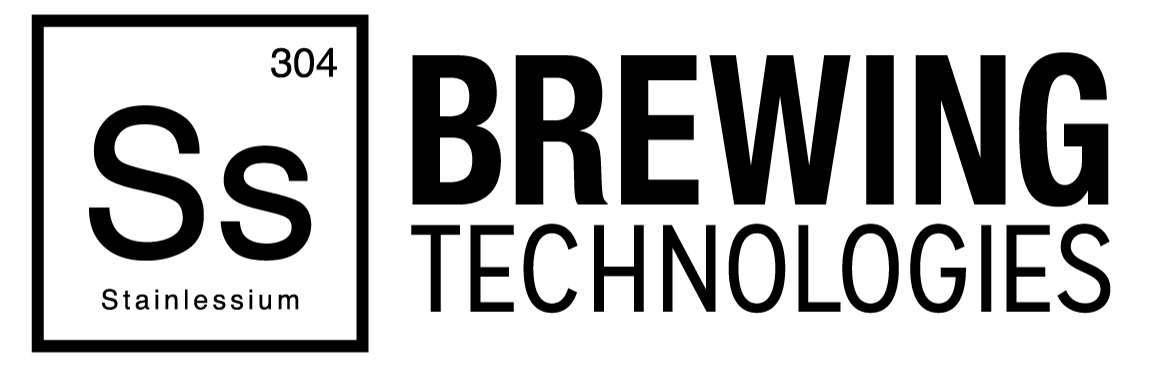 WELDLESS THERMOMETER COUPLING / THERMOMETER INSTALLATION INSTRUCTIONSLocate the thermometer coupling hardware in your packaging – this fits up into the top hole on the kettle.  You will of course need to remove the weldless plug that is in there now.                     
Follow the assembly steps in the pics below and don’t forget to use some Teflon tape for best sealing!  Make sure the o-ring is fitted on to the threaded part of the coupling and seats up into the recess.  The o-ring  goes on the outside of kettle and the white washer goes on the inside.  Use a crescent wrench to tighten up after you have the locking nut on finger tight.









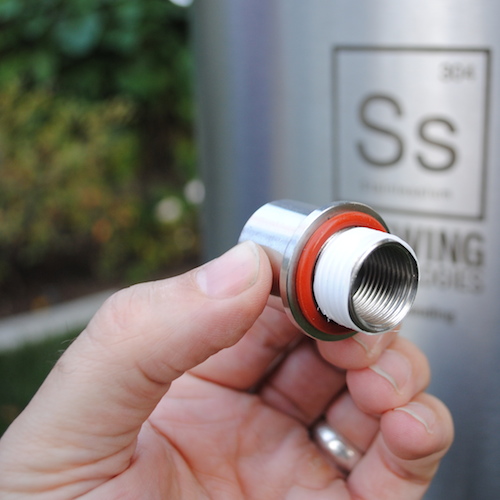 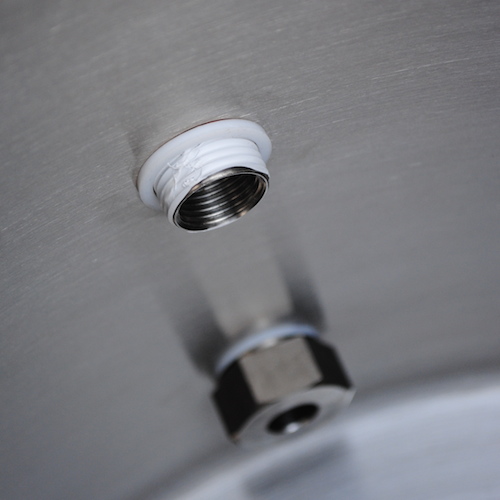 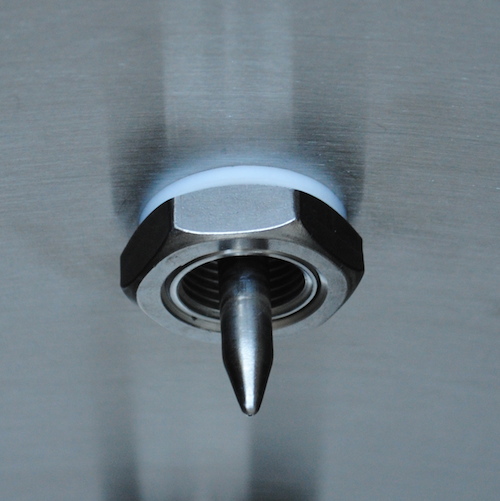 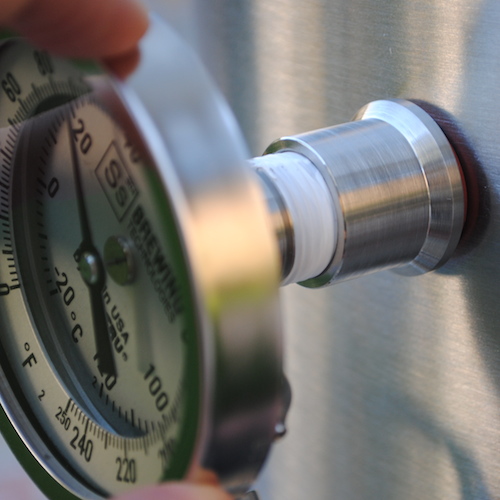 REMINDER: ALWAYS CLEAN/SANITIZE YOUR PARTS AND LEAK TEST BEFORE USE!!!
